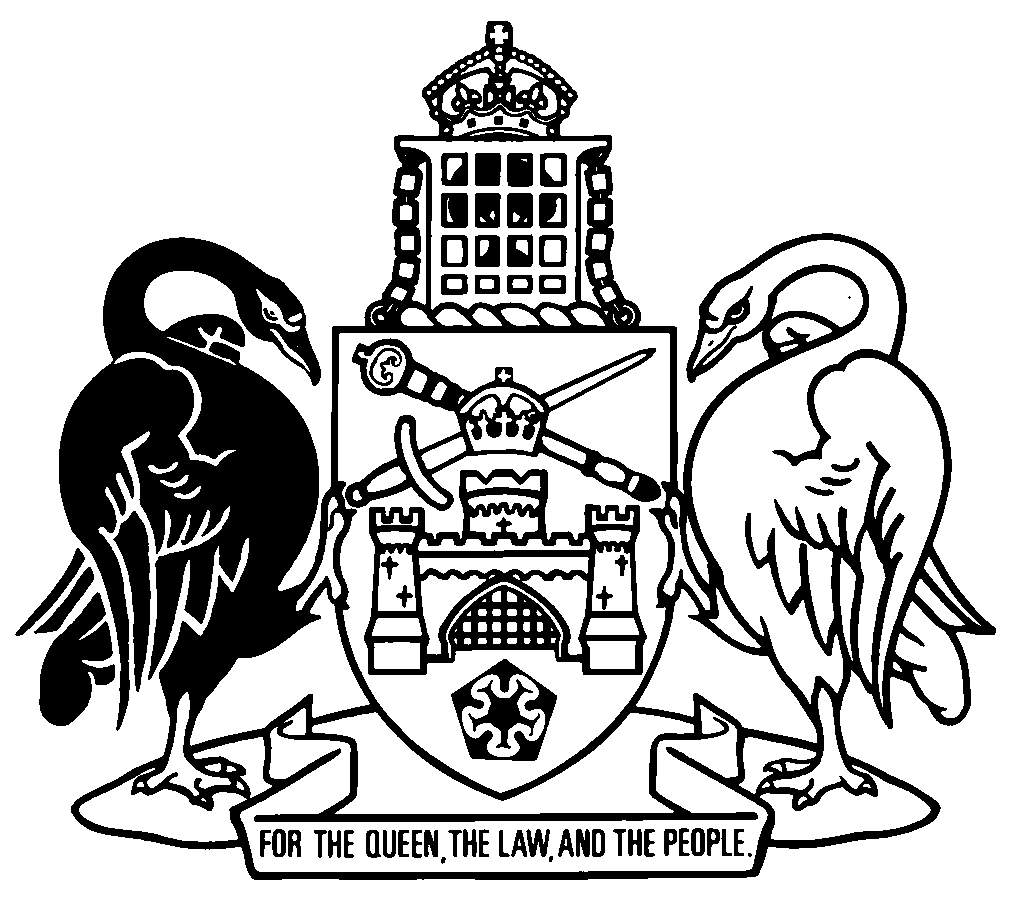 Australian Capital TerritoryClimate Change and Greenhouse Gas Reduction (Principal Target) Amendment Act 2018A2018-36An Act to amend the Climate Change and Greenhouse Gas Reduction Act 2010The Legislative Assembly for the Australian Capital Territory enacts as follows:1	Name of ActThis Act is the Climate Change and Greenhouse Gas Reduction (Principal Target) Amendment Act 2018.2	CommencementThis Act commences on the day after its notification day.Note	The naming and commencement provisions automatically commence on the notification day (see Legislation Act, s 75 (1)).3	Legislation amendedThis Act amends the Climate Change and Greenhouse Gas Reduction Act 2010.4	ACT greenhouse gas emissions target
Section 6 (1)omit30 June 2050substitute30 June 2045Endnotes1	Presentation speech	Presentation speech made in the Legislative Assembly on 16 August 2018.2	Notification	Notified under the Legislation Act on 26 September 2018.3	Republications of amended laws	For the latest republication of amended laws, see www.legislation.act.gov.au.I certify that the above is a true copy of the Climate Change and Greenhouse Gas Reduction (Principal Target) Amendment Bill 2018, which was passed by the Legislative Assembly on 18 September 2018. Clerk of the Legislative Assembly© Australian Capital Territory 2018